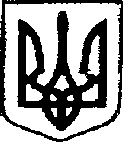 МІНІСТЕРСТВО ОСВІТИ І НАУКИ  УКРАЇНИДЕПАРТАМЕНТ ОСВІТИ І  НАУКИ  ЛЬВІВСЬКОЇ ОБЛАСНОЇ  ДЕРЖАВНОЇ АДМІНІСТРАЦІЇ Управління професійно-технічної освіти, Координації діяльності вищих навчальних закладів І наукиВИЩЕ ПРОФЕСІЙНЕ УЧИЛИЩЕ № 20  М. ЛЬВОВА79052, м. Львів, вул. Широка, 83, тел./факс 267-55-72, тел 267-58-95, код ЄДРПОУ 05536923, www.vpu20.lviv.ua Е-mail: vpu20@ukr.netВід      23.02.2018    № 01-142На 03-08/644  від __19.02.2018                Дирекція Вищого професійного училища №20 м. Львова  подає інформацію про наявність вакансій педагогічних посад  у навчальному закладі станом на 01.12.2017:Директор  ВПУ №20                                                                 В.М.КубайДиректору департаменту освіти і науки Львівської облдержадміністрації п. Мандзій Л.С.№п/пНазва навчального закладуАдреса офіційного сайту закладу освітиП.І.Б. керівника та заступника керівникавакансія, предмет Навантаження Кількість ставок та годин)1ВПУ № 20 м. Львова79052, м. Львів,вул. Широка, 83тел.267-55-72      267-58-95www.vpu20.lviv.uaДиректор Кубай В.М.Заступник директора з НВР Гомза С.І.Заступник директора з НМР Фаринюк Н.М.Заступник директора з НВР Смик Г.О.Майстер виробничого навчання з професії  «електрогазозварник»1 ставка1ВПУ № 20 м. Львова79052, м. Львів,вул. Широка, 83тел.267-55-72      267-58-95www.vpu20.lviv.uaДиректор Кубай В.М.Заступник директора з НВР Гомза С.І.Заступник директора з НМР Фаринюк Н.М.Заступник директора з НВР Смик Г.О.Майстер виробничого навчання з професії «Налагоджувальник верстатів і маніпуляторів з ПК»1 ставка1ВПУ № 20 м. Львова79052, м. Львів,вул. Широка, 83тел.267-55-72      267-58-95www.vpu20.lviv.uaДиректор Кубай В.М.Заступник директора з НВР Гомза С.І.Заступник директора з НМР Фаринюк Н.М.Заступник директора з НВР Смик Г.О.Майстер виробничого навчання з професії «електромонтер з ремонту та обслуговування електроустаткування»1 ставка1ВПУ № 20 м. Львова79052, м. Львів,вул. Широка, 83тел.267-55-72      267-58-95www.vpu20.lviv.uaДиректор Кубай В.М.Заступник директора з НВР Гомза С.І.Заступник директора з НМР Фаринюк Н.М.Заступник директора з НВР Смик Г.О.Майстер виробничого навчання з професії «слюсар з ремонту автомобілів»1 ставка